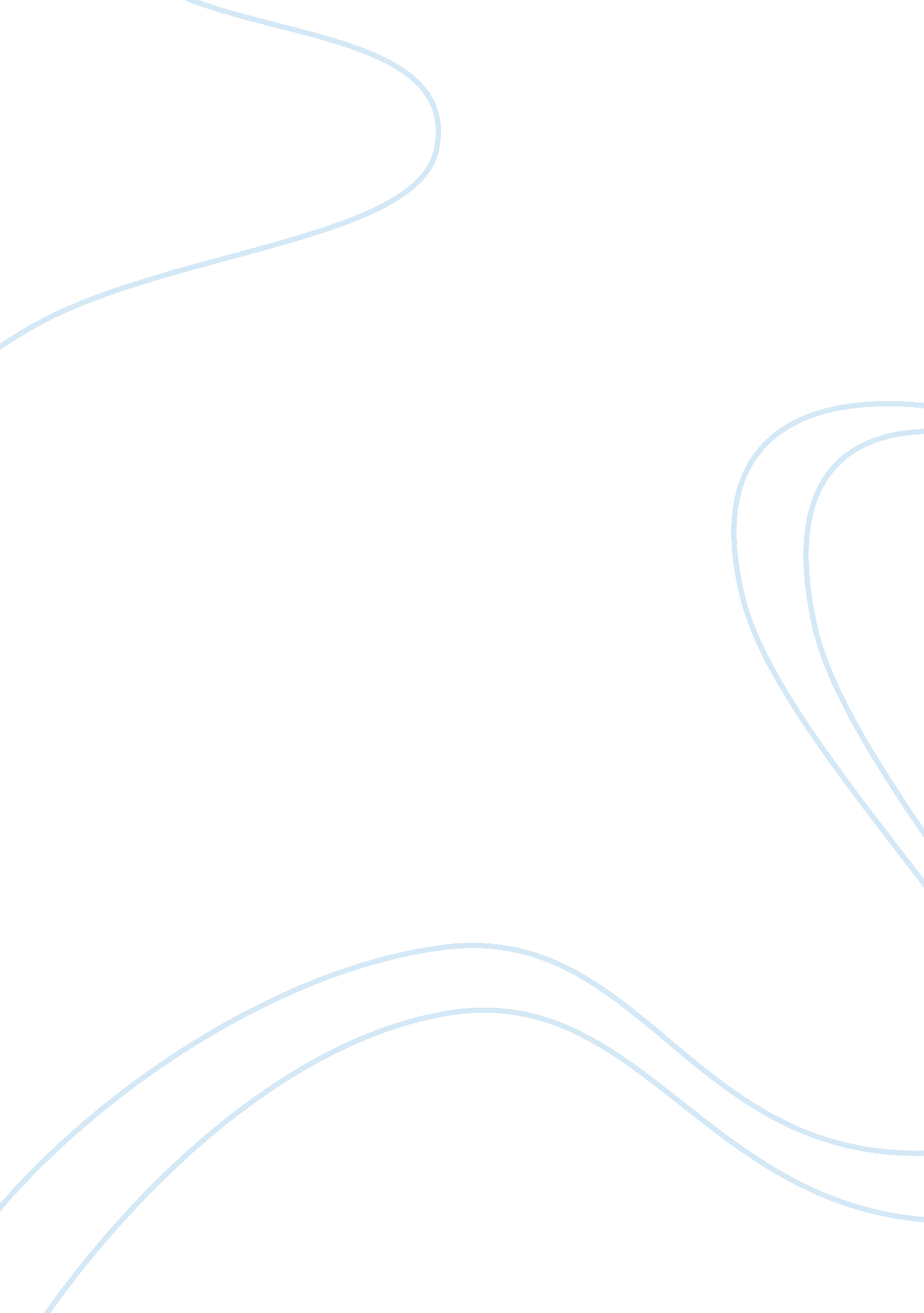 Gertrude and ophelia in hamletLiterature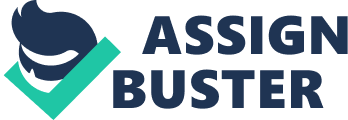 Her style of seeking justice was not forceful. She displayed tremendous disapproval for Ophelia and her relationship with Hamlet. She initially did not think of killing other people to find justice. She was not composed at times and seemed hopeless. But when the right time came, Gertrude stepped up and took advantage of the opportunity. She illustrated her logical reasoning in marrying Claudius. 
Ophelia in Hamlet 
Ophelia is Polonius' daughter and the love interest of Hamlet. Ophelia at the initial stages of Hamlet is not a dominating character. However, when she encounters Prince Hamlet, her character becomes colorful. She enabled Hamlet is making a drive to win her heart in spite of the horrific events that surrounded his life (Andrews 3). 
In this way, the readers learn that love is something individuals thoroughly comprehend and react to distinctively. The love relationship between Ophelia and Hamlet touches some of our inert and strongest emotions, even if the fundamental framework of Hamlet is already a stereotype to the readers from viewing plenty of romantic storylines. Basically, Ophelia does the role of loving Hamlet initially, devotes most of her time fighting different hindrances (including her parents) to continue her relationship with Hamlet, a procedure which includes a tremendous amount of interest and anxiety), and ends the suspense by her death, an end which needs a thorough understanding. 
The truthfulness of Ophelia's words is derived from the perspective she embodies. At various times, she performs honestly as a simple woman, not as a part of a royal family. It is when she understands the obstacles of true love that her frustration is reflected. This is when she states all the frustrations and love that emerges in her. From Ophelia's perspective, she is stable and has control of her own emotions. 
Conclusion 
Provided these significant complications, it might as well stand up that the public is not going to achieve conclusions at anything like a stable opinion on what Hamlet is and how the people should interpret the roles of the women on it. Nevertheless, analyzing Hamlet and its women is a very critical and interesting endeavor because it applies tremendous pressure on the public to finalize some conclusions. 